Җирле әһәмияттәге аеруча саклана торган табигый территорияләрне саклау һәм куллану өлкәсендә муниципаль контроль өчен төп күрсәткечләрне һәм аларның максатчан кыйммәтләрен, индикатив күрсәткечләрне раслау турында«Аеруча саклана торган табигый территорияләр турында» 1995 елның 14 мартындагы 33-ФЗ номерлы Федераль законның 33 статьясы, «Россия Федерациясендә дәүләт контроле (күзәтчелеге) һәм муниципаль контроль турында» 2020 елның 31 июлендәге 248-ФЗ номерлы Федераль закон, «Россия Федерациясендә җирле үзидарә оештыруның гомуми принциплары турында»2003 елның 6 октябрендәге 131-ФЗ номерлы Федераль закон нигезендә Татарстан Республикасы Мамадыш муниципаль районы Башкарма комитеты к а р а р  к а б у л   и т т е:  Татарстан Республикасы Мамадыш муниципаль районы чикләрендә җирле әһәмияттәге аеруча саклана торган табигый территорияләрне саклау һәм куллану өлкәсендә муниципаль контроль өчен төп күрсәткечләрне һәм аларның максатчан күрсәткечләрен, индикатив күрсәткечләрне кушымта нигезендә  расларга; Әлеге карарны Татарстан Республикасы Мамадыш муниципаль районының Интернет челтәрендә(http:/ mamadysh.tatarstan.ru) рәсми сайтында урнаштырырга  һәм Татарстан Республикасының хокукый мәгълүмат порталында бастырып чыгарырга (http://pravo.tatarstan.ru).Әлеге карарның үтәлеше буенча җаваплылыкны Мамадыш муниципаль районы Башкарма комитеты җитәкчесенең беренче урынбасары  А.Х.Әгъләмовка йөкләргә.Җитәкче                                                                                                             О.Н. ПавловТатарстан Республикасы Мамадыш муниципаль районы чикләрендә җирле әһәмияттәге аеруча саклана торган табигый территорияләрне саклау һәм куллану өлкәсендә муниципаль контроль өчен төп күрсәткечләре һәм аларның максатчан күрсәткечләре, индикатив күрсәткечләреТөп күрсәткечләр һәм аларның максатчан кыйммәтләре: Ачыкланган мәҗбүри таләпләр бозулары арасыннан төзәтелгән бозулар саны өлеше  - 70%;Чираттагы календарь елына планлы контроль чараларын үткәрү планын үтәү өлеше - 100%;Контроль чаралар үткәргәндә контроль органның һәм (яки) аның вазифаи затның гамәлләренә (эшсезлегенә) нигезләнгән шикаятьләр өлеше - 0%;Контроль чараларның гамәлдән чыгарылган нәтиҗәләре өлеше - 0%; Хокук бозулар ачыкланган, әмма тиешле административ йогынты чаралары күрелмәгән контроль чараларның өлеше - 5%;Контроль орган материаллары буенча административ җәза билгеләү турында чыгарылган суд карарларының өлеше - 95%.Индикатив күрсәткечләр:Татарстан Республикасы Мамадыш муниципаль районы чикләрендә җирле әһәмияттәге аеруча саклана торган табигый территорияләрне саклау һәм куллану өлкәсендә муниципаль контрольне гамәлгә ашырганда түбәндәге индикатив күрсәткечләр билгеләнә:- үткәрелгән планлы контроль чаралар саны;- планнан тыш үткәрелгән контроль чаралар саны;- контроль чара актына карата килгән кире кагулар саны;- мәҗбүри таләпләрне бозуның бетерелгән саны.ИСПОЛНИТЕЛЬНЫЙ КОМИТЕТ МАМАДЫШСКОГО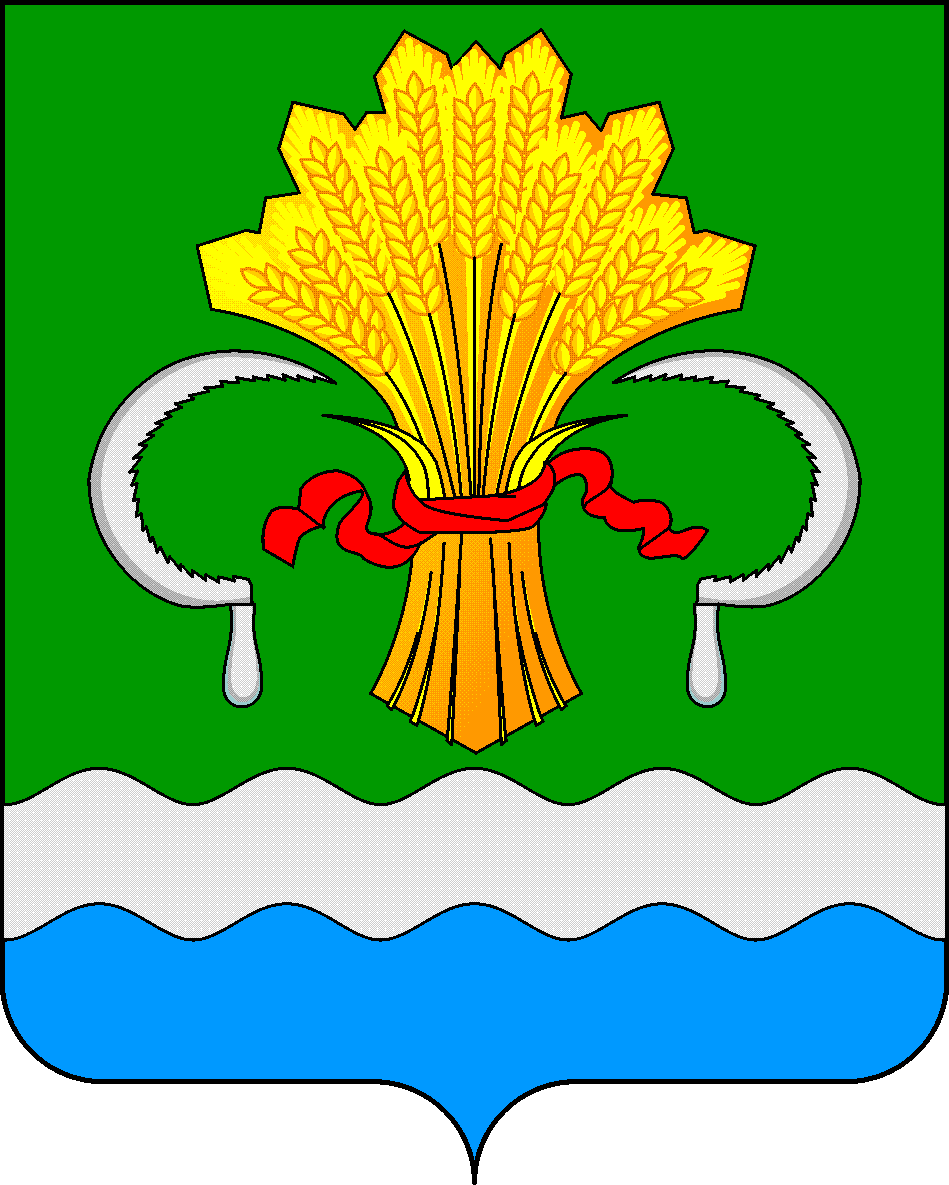 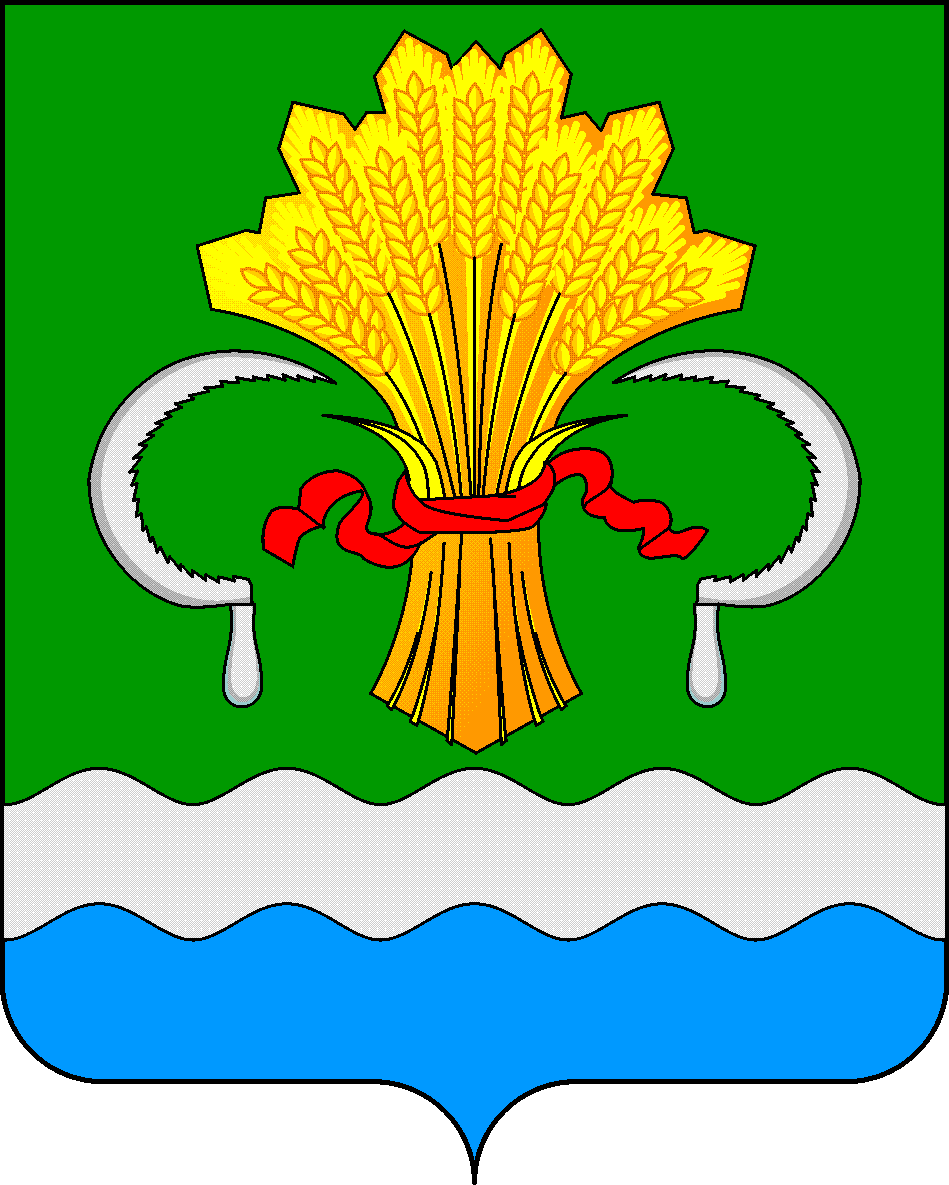  МУНИЦИПАЛЬНОГО РАЙОНА РЕСПУБЛИКИ ТАТАРСТАНул.М.Джалиля, д.23/33, г. Мамадыш, Республика Татарстан, 422190ТАТАРСТАН РЕСПУБЛИКАСЫНЫҢМАМАДЫШ МУНИЦИПАЛЬ РАЙОНЫНЫҢ БАШКАРМА КОМИТЕТЫМ.Җәлил ур, 23/33 й., Мамадыш ш., Татарстан Республикасы, 422190     Тел.: (85563) 3-15-00, 3-31-00, факс 3-22-21, e-mail: mamadysh.ikrayona@tatar.ru, www.mamadysh.tatarstan.ru     Тел.: (85563) 3-15-00, 3-31-00, факс 3-22-21, e-mail: mamadysh.ikrayona@tatar.ru, www.mamadysh.tatarstan.ru     Тел.: (85563) 3-15-00, 3-31-00, факс 3-22-21, e-mail: mamadysh.ikrayona@tatar.ru, www.mamadysh.tatarstan.ru    Постановление№ 109    Постановление№ 109                    Карарот «14»             03            2024 г.Мамадыш муниципаль районыБашкарма комитетының
14.03.2024 ел, №__109_                                        карарына кушымта